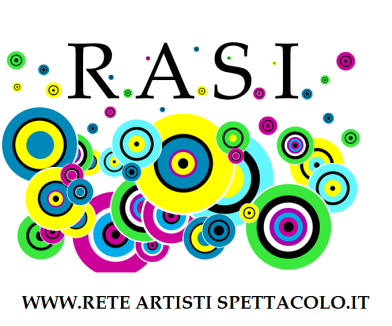 SCHEDE REPERTORIOLa durata del diritto economico di riutilizzazione è di 70 anni per l’opera musicale e di 50 anni per l’opera audiovisiva. Quindi, tutte le registrazioni musicali effettuate a partire dal 1948 ed audiovisive dal 1968 sono sotto tutela.  La liberalizzazione, oltre a moltiplicare gli istituti di gestione dei diritti italiani, ha consentito anche l’ingresso di istituti esteri che operano nel nostro paese. È assolutamente necessario che l’artista compili le schede repertorio e mantenga un suo archivio contenente tutte le opere interpretate, poiché considerando il lungo periodo di tutela, il proliferare delle fonti di utilizzazione (TV terrestre, digitale, satellitare e multimediale) e degli istituti di gestione dei diritti, l’unica fonte dati certa proviene dall’artista stesso. Dopo l’invio del mandato è necessario che l’artista trasmetta a Rete Artisti Spettacolo per l’Innovazione la propria scheda inserendo tutte le opere interpretate fino a quel giorno. Per gli anni successivi, inoltre, è opportuno che l’artista, ogni volta che interpreta una nuova opera, trasmetta, nel proprio interesse, a Rete Artisti Spettacolo per l’Innovazione, inserendo la stessa, la propria scheda aggiornata.  SCHEDA REPERTORIO MUSICALEda inviare all’indirizzo info@reteartistispettacolo.it                        Nome e cognome ______________________________________________________, in arte _________________________________________ nato/a a ___________________________________ prov. (_____) il  ________________ e residente a _________________________________prov. (_____), in via _______________________________________________________________________ n. ___________ cap ___________, documento di riconoscimento _________________nr. _______________________, rilasciato da  ___________________________ il _________, e-mail ____________________________________________________________,  tel._______________________ cell. ____________________  sito web _________________________________________  ID (cod. identificativo) ___________________ membro del gruppo  _____________Dichiara di aver partecipato alle seguenti opere: 1 ISRC: International Standard Recording Code - identificatore univoco e permanente di una specifica registrazioneIl/La sottoscritto/a è consapevole che il diritto è da intendersi maturato esclusivamente se il brano/l’opera viene effettivamente riutilizzato/a, non solo se prodotto/aTitolare del trattamento dei dati forniti è Rete Artisti Spettacolo per l’Innovazione via Po 43 00198 Roma. Ai sensi e per gli effetti del D. Lgs. N. 196/2003, i dati forniti saranno trattati e conservati esclusivamente ai fini istituzionali presenti e futuri, garantendo tutti i diritti previsti dalla legge. Data…………………………           Pagina n.                                                                                                                    FIRMA ARTISTASCHEDA REPERTORIO AUDIOVISIVOda inviare all’indirizzo info@reteartistispettacolo.itNome e cognome ______________________________________________________, in arte _________________________________________ nato/a a ___________________________________ prov. (_____) il  ________________ e residente a _________________________________prov. (_____), in via _______________________________________________________________________ n. ___________ cap ___________, documento di riconoscimento _________________nr. _______________________, rilasciato da  ___________________________ il _________, e-mail ____________________________________________________________,  tel._______________________ cell. ____________________  sito web _________________________________________  ID (cod. identificativo) ___________________ membro del gruppo  _____________Dichiara di aver partecipato alle seguenti opere: Il/La sottoscritto/a è consapevole che il diritto è da intendersi maturato esclusivamente se il brano/l’opera viene effettivamente riutilizzato/a, non solo se prodotto/aTitolare del trattamento dei dati forniti è Rete Artisti Spettacolo per l’Innovazione via Po 43 00198 Roma. Ai sensi e per gli effetti del D. Lgs. N. 196/2003, i dati forniti saranno trattati e conservati esclusivamente ai fini istituzionali presenti e futuri, garantendo tutti i diritti previsti dalla legge. Data…………………………           Pagina n.                                                                                                                    FIRMA ARTISTATitolo brano/operaTitolo supporto/albumEventuale elenco brani album se non proprio ISRC1EtichettaData pubblicazionePaese/i dove pubblicato albumProduzioneRuolo o strumentoCategoria(Interprete principale/gruppo)12345678910……Titolo Film/Serie/Opera ecc.Episodio/PuntataRegiaAnno ProduzioneNome ProduzioneData messa in ondaPaese di ProduzionePersonaggio InterpretatoCategoria(primario o comprimario)Attore doppiato (se doppiatore)12345678910……